
9810cacf2b2a42eaac8d4ab9b958885a 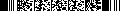 
9810cacf2b2a42eaac8d4ab9b958885a 
9810cacf2b2a42eaac8d4ab9b958885a 
9810cacf2b2a42eaac8d4ab9b958885a 
9810cacf2b2a42eaac8d4ab9b958885a 
9810cacf2b2a42eaac8d4ab9b958885a 
9810cacf2b2a42eaac8d4ab9b958885a 
9810cacf2b2a42eaac8d4ab9b958885a 
9810cacf2b2a42eaac8d4ab9b958885a 
9810cacf2b2a42eaac8d4ab9b958885a 
9810cacf2b2a42eaac8d4ab9b958885a 
9810cacf2b2a42eaac8d4ab9b958885a 
9810cacf2b2a42eaac8d4ab9b958885a 
9810cacf2b2a42eaac8d4ab9b958885a 
9810cacf2b2a42eaac8d4ab9b958885a 
9810cacf2b2a42eaac8d4ab9b958885a 
9810cacf2b2a42eaac8d4ab9b958885a 
9810cacf2b2a42eaac8d4ab9b958885a 
9810cacf2b2a42eaac8d4ab9b958885a 
9810cacf2b2a42eaac8d4ab9b958885a Форма Форма Форма № Р50007№ Р50007№ Р50007Лист записиЛист записиЛист записиЛист записиЛист записиЛист записиЛист записиЛист записиЛист записиЛист записиЛист записиЛист записиЛист записиЛист записиЛист записиЛист записиЛист записиЛист записиЛист записиЛист записиЛист записиЛист записиЛист записиЛист записиЛист записиЛист записиЛист записиЛист записиЕдиного государственного реестра юридических лиц Единого государственного реестра юридических лиц Единого государственного реестра юридических лиц Единого государственного реестра юридических лиц Единого государственного реестра юридических лиц Единого государственного реестра юридических лиц Единого государственного реестра юридических лиц Единого государственного реестра юридических лиц Единого государственного реестра юридических лиц Единого государственного реестра юридических лиц Единого государственного реестра юридических лиц Единого государственного реестра юридических лиц Единого государственного реестра юридических лиц Единого государственного реестра юридических лиц Единого государственного реестра юридических лиц Единого государственного реестра юридических лиц Единого государственного реестра юридических лиц Единого государственного реестра юридических лиц Единого государственного реестра юридических лиц Единого государственного реестра юридических лиц Единого государственного реестра юридических лиц Единого государственного реестра юридических лиц Единого государственного реестра юридических лиц Единого государственного реестра юридических лиц Единого государственного реестра юридических лиц Единого государственного реестра юридических лиц Единого государственного реестра юридических лиц Единого государственного реестра юридических лиц В Единый государственный реестр юридических лиц в отношении юридического В Единый государственный реестр юридических лиц в отношении юридического В Единый государственный реестр юридических лиц в отношении юридического В Единый государственный реестр юридических лиц в отношении юридического В Единый государственный реестр юридических лиц в отношении юридического В Единый государственный реестр юридических лиц в отношении юридического В Единый государственный реестр юридических лиц в отношении юридического В Единый государственный реестр юридических лиц в отношении юридического В Единый государственный реестр юридических лиц в отношении юридического В Единый государственный реестр юридических лиц в отношении юридического В Единый государственный реестр юридических лиц в отношении юридического В Единый государственный реестр юридических лиц в отношении юридического В Единый государственный реестр юридических лиц в отношении юридического В Единый государственный реестр юридических лиц в отношении юридического В Единый государственный реестр юридических лиц в отношении юридического В Единый государственный реестр юридических лиц в отношении юридического В Единый государственный реестр юридических лиц в отношении юридического В Единый государственный реестр юридических лиц в отношении юридического В Единый государственный реестр юридических лиц в отношении юридического В Единый государственный реестр юридических лиц в отношении юридического В Единый государственный реестр юридических лиц в отношении юридического В Единый государственный реестр юридических лиц в отношении юридического В Единый государственный реестр юридических лиц в отношении юридического В Единый государственный реестр юридических лиц в отношении юридического В Единый государственный реестр юридических лиц в отношении юридического В Единый государственный реестр юридических лиц в отношении юридического В Единый государственный реестр юридических лиц в отношении юридического В Единый государственный реестр юридических лиц в отношении юридического лица лица лица лица лица лица лица лица лица лица лица лица лица лица лица лица лица лица лица лица лица лица лица лица лица лица лица лица ГОСУДАРСТВЕННОЕ БЮДЖЕТНОЕ УЧРЕЖДЕНИЕ СОЦИАЛЬНОГО ОБСЛУЖИВАНИЯ "ВОЛЖСКИЙ ЦЕНТР СОЦИАЛЬНОГО ОБСЛУЖИВАНИЯ НАСЕЛЕНИЯ"ГОСУДАРСТВЕННОЕ БЮДЖЕТНОЕ УЧРЕЖДЕНИЕ СОЦИАЛЬНОГО ОБСЛУЖИВАНИЯ "ВОЛЖСКИЙ ЦЕНТР СОЦИАЛЬНОГО ОБСЛУЖИВАНИЯ НАСЕЛЕНИЯ"ГОСУДАРСТВЕННОЕ БЮДЖЕТНОЕ УЧРЕЖДЕНИЕ СОЦИАЛЬНОГО ОБСЛУЖИВАНИЯ "ВОЛЖСКИЙ ЦЕНТР СОЦИАЛЬНОГО ОБСЛУЖИВАНИЯ НАСЕЛЕНИЯ"ГОСУДАРСТВЕННОЕ БЮДЖЕТНОЕ УЧРЕЖДЕНИЕ СОЦИАЛЬНОГО ОБСЛУЖИВАНИЯ "ВОЛЖСКИЙ ЦЕНТР СОЦИАЛЬНОГО ОБСЛУЖИВАНИЯ НАСЕЛЕНИЯ"ГОСУДАРСТВЕННОЕ БЮДЖЕТНОЕ УЧРЕЖДЕНИЕ СОЦИАЛЬНОГО ОБСЛУЖИВАНИЯ "ВОЛЖСКИЙ ЦЕНТР СОЦИАЛЬНОГО ОБСЛУЖИВАНИЯ НАСЕЛЕНИЯ"ГОСУДАРСТВЕННОЕ БЮДЖЕТНОЕ УЧРЕЖДЕНИЕ СОЦИАЛЬНОГО ОБСЛУЖИВАНИЯ "ВОЛЖСКИЙ ЦЕНТР СОЦИАЛЬНОГО ОБСЛУЖИВАНИЯ НАСЕЛЕНИЯ"ГОСУДАРСТВЕННОЕ БЮДЖЕТНОЕ УЧРЕЖДЕНИЕ СОЦИАЛЬНОГО ОБСЛУЖИВАНИЯ "ВОЛЖСКИЙ ЦЕНТР СОЦИАЛЬНОГО ОБСЛУЖИВАНИЯ НАСЕЛЕНИЯ"ГОСУДАРСТВЕННОЕ БЮДЖЕТНОЕ УЧРЕЖДЕНИЕ СОЦИАЛЬНОГО ОБСЛУЖИВАНИЯ "ВОЛЖСКИЙ ЦЕНТР СОЦИАЛЬНОГО ОБСЛУЖИВАНИЯ НАСЕЛЕНИЯ"ГОСУДАРСТВЕННОЕ БЮДЖЕТНОЕ УЧРЕЖДЕНИЕ СОЦИАЛЬНОГО ОБСЛУЖИВАНИЯ "ВОЛЖСКИЙ ЦЕНТР СОЦИАЛЬНОГО ОБСЛУЖИВАНИЯ НАСЕЛЕНИЯ"ГОСУДАРСТВЕННОЕ БЮДЖЕТНОЕ УЧРЕЖДЕНИЕ СОЦИАЛЬНОГО ОБСЛУЖИВАНИЯ "ВОЛЖСКИЙ ЦЕНТР СОЦИАЛЬНОГО ОБСЛУЖИВАНИЯ НАСЕЛЕНИЯ"ГОСУДАРСТВЕННОЕ БЮДЖЕТНОЕ УЧРЕЖДЕНИЕ СОЦИАЛЬНОГО ОБСЛУЖИВАНИЯ "ВОЛЖСКИЙ ЦЕНТР СОЦИАЛЬНОГО ОБСЛУЖИВАНИЯ НАСЕЛЕНИЯ"ГОСУДАРСТВЕННОЕ БЮДЖЕТНОЕ УЧРЕЖДЕНИЕ СОЦИАЛЬНОГО ОБСЛУЖИВАНИЯ "ВОЛЖСКИЙ ЦЕНТР СОЦИАЛЬНОГО ОБСЛУЖИВАНИЯ НАСЕЛЕНИЯ"ГОСУДАРСТВЕННОЕ БЮДЖЕТНОЕ УЧРЕЖДЕНИЕ СОЦИАЛЬНОГО ОБСЛУЖИВАНИЯ "ВОЛЖСКИЙ ЦЕНТР СОЦИАЛЬНОГО ОБСЛУЖИВАНИЯ НАСЕЛЕНИЯ"ГОСУДАРСТВЕННОЕ БЮДЖЕТНОЕ УЧРЕЖДЕНИЕ СОЦИАЛЬНОГО ОБСЛУЖИВАНИЯ "ВОЛЖСКИЙ ЦЕНТР СОЦИАЛЬНОГО ОБСЛУЖИВАНИЯ НАСЕЛЕНИЯ"ГОСУДАРСТВЕННОЕ БЮДЖЕТНОЕ УЧРЕЖДЕНИЕ СОЦИАЛЬНОГО ОБСЛУЖИВАНИЯ "ВОЛЖСКИЙ ЦЕНТР СОЦИАЛЬНОГО ОБСЛУЖИВАНИЯ НАСЕЛЕНИЯ"ГОСУДАРСТВЕННОЕ БЮДЖЕТНОЕ УЧРЕЖДЕНИЕ СОЦИАЛЬНОГО ОБСЛУЖИВАНИЯ "ВОЛЖСКИЙ ЦЕНТР СОЦИАЛЬНОГО ОБСЛУЖИВАНИЯ НАСЕЛЕНИЯ"ГОСУДАРСТВЕННОЕ БЮДЖЕТНОЕ УЧРЕЖДЕНИЕ СОЦИАЛЬНОГО ОБСЛУЖИВАНИЯ "ВОЛЖСКИЙ ЦЕНТР СОЦИАЛЬНОГО ОБСЛУЖИВАНИЯ НАСЕЛЕНИЯ"ГОСУДАРСТВЕННОЕ БЮДЖЕТНОЕ УЧРЕЖДЕНИЕ СОЦИАЛЬНОГО ОБСЛУЖИВАНИЯ "ВОЛЖСКИЙ ЦЕНТР СОЦИАЛЬНОГО ОБСЛУЖИВАНИЯ НАСЕЛЕНИЯ"ГОСУДАРСТВЕННОЕ БЮДЖЕТНОЕ УЧРЕЖДЕНИЕ СОЦИАЛЬНОГО ОБСЛУЖИВАНИЯ "ВОЛЖСКИЙ ЦЕНТР СОЦИАЛЬНОГО ОБСЛУЖИВАНИЯ НАСЕЛЕНИЯ"ГОСУДАРСТВЕННОЕ БЮДЖЕТНОЕ УЧРЕЖДЕНИЕ СОЦИАЛЬНОГО ОБСЛУЖИВАНИЯ "ВОЛЖСКИЙ ЦЕНТР СОЦИАЛЬНОГО ОБСЛУЖИВАНИЯ НАСЕЛЕНИЯ"ГОСУДАРСТВЕННОЕ БЮДЖЕТНОЕ УЧРЕЖДЕНИЕ СОЦИАЛЬНОГО ОБСЛУЖИВАНИЯ "ВОЛЖСКИЙ ЦЕНТР СОЦИАЛЬНОГО ОБСЛУЖИВАНИЯ НАСЕЛЕНИЯ"ГОСУДАРСТВЕННОЕ БЮДЖЕТНОЕ УЧРЕЖДЕНИЕ СОЦИАЛЬНОГО ОБСЛУЖИВАНИЯ "ВОЛЖСКИЙ ЦЕНТР СОЦИАЛЬНОГО ОБСЛУЖИВАНИЯ НАСЕЛЕНИЯ"ГОСУДАРСТВЕННОЕ БЮДЖЕТНОЕ УЧРЕЖДЕНИЕ СОЦИАЛЬНОГО ОБСЛУЖИВАНИЯ "ВОЛЖСКИЙ ЦЕНТР СОЦИАЛЬНОГО ОБСЛУЖИВАНИЯ НАСЕЛЕНИЯ"ГОСУДАРСТВЕННОЕ БЮДЖЕТНОЕ УЧРЕЖДЕНИЕ СОЦИАЛЬНОГО ОБСЛУЖИВАНИЯ "ВОЛЖСКИЙ ЦЕНТР СОЦИАЛЬНОГО ОБСЛУЖИВАНИЯ НАСЕЛЕНИЯ"полное наименование юридического лицаполное наименование юридического лицаполное наименование юридического лицаполное наименование юридического лицаполное наименование юридического лицаполное наименование юридического лицаполное наименование юридического лицаполное наименование юридического лицаполное наименование юридического лицаполное наименование юридического лицаполное наименование юридического лицаполное наименование юридического лицаполное наименование юридического лицаполное наименование юридического лицаполное наименование юридического лицаполное наименование юридического лицаполное наименование юридического лицаполное наименование юридического лицаполное наименование юридического лицаполное наименование юридического лицаполное наименование юридического лицаполное наименование юридического лицаполное наименование юридического лицаполное наименование юридического лицаосновной государственный регистрационный номер (ОГРН) основной государственный регистрационный номер (ОГРН) основной государственный регистрационный номер (ОГРН) основной государственный регистрационный номер (ОГРН) основной государственный регистрационный номер (ОГРН) основной государственный регистрационный номер (ОГРН) основной государственный регистрационный номер (ОГРН) основной государственный регистрационный номер (ОГРН) основной государственный регистрационный номер (ОГРН) основной государственный регистрационный номер (ОГРН) основной государственный регистрационный номер (ОГРН) основной государственный регистрационный номер (ОГРН) основной государственный регистрационный номер (ОГРН) основной государственный регистрационный номер (ОГРН) основной государственный регистрационный номер (ОГРН) основной государственный регистрационный номер (ОГРН) основной государственный регистрационный номер (ОГРН) основной государственный регистрационный номер (ОГРН) основной государственный регистрационный номер (ОГРН) основной государственный регистрационный номер (ОГРН) основной государственный регистрационный номер (ОГРН) основной государственный регистрационный номер (ОГРН) основной государственный регистрационный номер (ОГРН) основной государственный регистрационный номер (ОГРН) основной государственный регистрационный номер (ОГРН) основной государственный регистрационный номер (ОГРН) основной государственный регистрационный номер (ОГРН) основной государственный регистрационный номер (ОГРН) 10333340002442006внесена запись об изменении сведений о юридическом лице, содержащихся в Едином государственном реестре юридических лицвнесена запись об изменении сведений о юридическом лице, содержащихся в Едином государственном реестре юридических лицвнесена запись об изменении сведений о юридическом лице, содержащихся в Едином государственном реестре юридических лицвнесена запись об изменении сведений о юридическом лице, содержащихся в Едином государственном реестре юридических лицвнесена запись об изменении сведений о юридическом лице, содержащихся в Едином государственном реестре юридических лицвнесена запись об изменении сведений о юридическом лице, содержащихся в Едином государственном реестре юридических лицвнесена запись об изменении сведений о юридическом лице, содержащихся в Едином государственном реестре юридических лицвнесена запись об изменении сведений о юридическом лице, содержащихся в Едином государственном реестре юридических лицвнесена запись об изменении сведений о юридическом лице, содержащихся в Едином государственном реестре юридических лицвнесена запись об изменении сведений о юридическом лице, содержащихся в Едином государственном реестре юридических лицвнесена запись об изменении сведений о юридическом лице, содержащихся в Едином государственном реестре юридических лицвнесена запись об изменении сведений о юридическом лице, содержащихся в Едином государственном реестре юридических лицвнесена запись об изменении сведений о юридическом лице, содержащихся в Едином государственном реестре юридических лицвнесена запись об изменении сведений о юридическом лице, содержащихся в Едином государственном реестре юридических лицвнесена запись об изменении сведений о юридическом лице, содержащихся в Едином государственном реестре юридических лицвнесена запись об изменении сведений о юридическом лице, содержащихся в Едином государственном реестре юридических лицвнесена запись об изменении сведений о юридическом лице, содержащихся в Едином государственном реестре юридических лицвнесена запись об изменении сведений о юридическом лице, содержащихся в Едином государственном реестре юридических лицвнесена запись об изменении сведений о юридическом лице, содержащихся в Едином государственном реестре юридических лицвнесена запись об изменении сведений о юридическом лице, содержащихся в Едином государственном реестре юридических лицвнесена запись об изменении сведений о юридическом лице, содержащихся в Едином государственном реестре юридических лицвнесена запись об изменении сведений о юридическом лице, содержащихся в Едином государственном реестре юридических лицвнесена запись об изменении сведений о юридическом лице, содержащихся в Едином государственном реестре юридических лицвнесена запись об изменении сведений о юридическом лице, содержащихся в Едином государственном реестре юридических лиц"19""19""19"январяянваряянваряянваря202220222022года года года года года года года года года года года года года числочисломесяц (прописью)месяц (прописью)месяц (прописью)месяц (прописью)годгодгодза государственным регистрационным номером (ГРН) за государственным регистрационным номером (ГРН) за государственным регистрационным номером (ГРН) за государственным регистрационным номером (ГРН) за государственным регистрационным номером (ГРН) за государственным регистрационным номером (ГРН) за государственным регистрационным номером (ГРН) за государственным регистрационным номером (ГРН) за государственным регистрационным номером (ГРН) за государственным регистрационным номером (ГРН) за государственным регистрационным номером (ГРН) за государственным регистрационным номером (ГРН) за государственным регистрационным номером (ГРН) за государственным регистрационным номером (ГРН) за государственным регистрационным номером (ГРН) за государственным регистрационным номером (ГРН) за государственным регистрационным номером (ГРН) за государственным регистрационным номером (ГРН) за государственным регистрационным номером (ГРН) за государственным регистрационным номером (ГРН) за государственным регистрационным номером (ГРН) за государственным регистрационным номером (ГРН) за государственным регистрационным номером (ГРН) за государственным регистрационным номером (ГРН) 22222340001442664Запись содержит следующие сведения:Запись содержит следующие сведения:Запись содержит следующие сведения:Запись содержит следующие сведения:Запись содержит следующие сведения:Запись содержит следующие сведения:Запись содержит следующие сведения:Запись содержит следующие сведения:Запись содержит следующие сведения:Запись содержит следующие сведения:Запись содержит следующие сведения:Запись содержит следующие сведения:Запись содержит следующие сведения:Запись содержит следующие сведения:Запись содержит следующие сведения:Запись содержит следующие сведения:Запись содержит следующие сведения:Запись содержит следующие сведения:Запись содержит следующие сведения:Запись содержит следующие сведения:Запись содержит следующие сведения:Запись содержит следующие сведения:Запись содержит следующие сведения:Запись содержит следующие сведения:Запись содержит следующие сведения:Запись содержит следующие сведения:Запись содержит следующие сведения:Запись содержит следующие сведения:№ п/пНаименование показателяНаименование показателяНаименование показателяНаименование показателяНаименование показателяНаименование показателяНаименование показателяНаименование показателяНаименование показателяНаименование показателяНаименование показателяНаименование показателяНаименование показателяНаименование показателяНаименование показателяНаименование показателяЗначение показателяЗначение показателяЗначение показателяЗначение показателяЗначение показателяЗначение показателяЗначение показателяЗначение показателяЗначение показателяЗначение показателя122222222222222223333333333Сведения о количестве физических лиц, имеющих право без доверенности действовать от имени юридического лица, внесенных в Единый государственный реестр юридических лицСведения о количестве физических лиц, имеющих право без доверенности действовать от имени юридического лица, внесенных в Единый государственный реестр юридических лицСведения о количестве физических лиц, имеющих право без доверенности действовать от имени юридического лица, внесенных в Единый государственный реестр юридических лицСведения о количестве физических лиц, имеющих право без доверенности действовать от имени юридического лица, внесенных в Единый государственный реестр юридических лицСведения о количестве физических лиц, имеющих право без доверенности действовать от имени юридического лица, внесенных в Единый государственный реестр юридических лицСведения о количестве физических лиц, имеющих право без доверенности действовать от имени юридического лица, внесенных в Единый государственный реестр юридических лицСведения о количестве физических лиц, имеющих право без доверенности действовать от имени юридического лица, внесенных в Единый государственный реестр юридических лицСведения о количестве физических лиц, имеющих право без доверенности действовать от имени юридического лица, внесенных в Единый государственный реестр юридических лицСведения о количестве физических лиц, имеющих право без доверенности действовать от имени юридического лица, внесенных в Единый государственный реестр юридических лицСведения о количестве физических лиц, имеющих право без доверенности действовать от имени юридического лица, внесенных в Единый государственный реестр юридических лицСведения о количестве физических лиц, имеющих право без доверенности действовать от имени юридического лица, внесенных в Единый государственный реестр юридических лицСведения о количестве физических лиц, имеющих право без доверенности действовать от имени юридического лица, внесенных в Единый государственный реестр юридических лицСведения о количестве физических лиц, имеющих право без доверенности действовать от имени юридического лица, внесенных в Единый государственный реестр юридических лицСведения о количестве физических лиц, имеющих право без доверенности действовать от имени юридического лица, внесенных в Единый государственный реестр юридических лицСведения о количестве физических лиц, имеющих право без доверенности действовать от имени юридического лица, внесенных в Единый государственный реестр юридических лицСведения о количестве физических лиц, имеющих право без доверенности действовать от имени юридического лица, внесенных в Единый государственный реестр юридических лицСведения о количестве физических лиц, имеющих право без доверенности действовать от имени юридического лица, внесенных в Единый государственный реестр юридических лицСведения о количестве физических лиц, имеющих право без доверенности действовать от имени юридического лица, внесенных в Единый государственный реестр юридических лицСведения о количестве физических лиц, имеющих право без доверенности действовать от имени юридического лица, внесенных в Единый государственный реестр юридических лицСведения о количестве физических лиц, имеющих право без доверенности действовать от имени юридического лица, внесенных в Единый государственный реестр юридических лицСведения о количестве физических лиц, имеющих право без доверенности действовать от имени юридического лица, внесенных в Единый государственный реестр юридических лицСведения о количестве физических лиц, имеющих право без доверенности действовать от имени юридического лица, внесенных в Единый государственный реестр юридических лицСведения о количестве физических лиц, имеющих право без доверенности действовать от имени юридического лица, внесенных в Единый государственный реестр юридических лицСведения о количестве физических лиц, имеющих право без доверенности действовать от имени юридического лица, внесенных в Единый государственный реестр юридических лицСведения о количестве физических лиц, имеющих право без доверенности действовать от имени юридического лица, внесенных в Единый государственный реестр юридических лицСведения о количестве физических лиц, имеющих право без доверенности действовать от имени юридического лица, внесенных в Единый государственный реестр юридических лицСведения о количестве физических лиц, имеющих право без доверенности действовать от имени юридического лица, внесенных в Единый государственный реестр юридических лиц1КоличествоКоличествоКоличествоКоличествоКоличествоКоличествоКоличествоКоличествоКоличествоКоличествоКоличествоКоличествоКоличествоКоличествоКоличествоКоличество2222222222Сведения о физических лицах, имеющих право без доверенности действовать от имени юридического лица, внесенные в Единый государственный реестр юридических лицСведения о физических лицах, имеющих право без доверенности действовать от имени юридического лица, внесенные в Единый государственный реестр юридических лицСведения о физических лицах, имеющих право без доверенности действовать от имени юридического лица, внесенные в Единый государственный реестр юридических лицСведения о физических лицах, имеющих право без доверенности действовать от имени юридического лица, внесенные в Единый государственный реестр юридических лицСведения о физических лицах, имеющих право без доверенности действовать от имени юридического лица, внесенные в Единый государственный реестр юридических лицСведения о физических лицах, имеющих право без доверенности действовать от имени юридического лица, внесенные в Единый государственный реестр юридических лицСведения о физических лицах, имеющих право без доверенности действовать от имени юридического лица, внесенные в Единый государственный реестр юридических лицСведения о физических лицах, имеющих право без доверенности действовать от имени юридического лица, внесенные в Единый государственный реестр юридических лицСведения о физических лицах, имеющих право без доверенности действовать от имени юридического лица, внесенные в Единый государственный реестр юридических лицСведения о физических лицах, имеющих право без доверенности действовать от имени юридического лица, внесенные в Единый государственный реестр юридических лицСведения о физических лицах, имеющих право без доверенности действовать от имени юридического лица, внесенные в Единый государственный реестр юридических лицСведения о физических лицах, имеющих право без доверенности действовать от имени юридического лица, внесенные в Единый государственный реестр юридических лицСведения о физических лицах, имеющих право без доверенности действовать от имени юридического лица, внесенные в Единый государственный реестр юридических лицСведения о физических лицах, имеющих право без доверенности действовать от имени юридического лица, внесенные в Единый государственный реестр юридических лицСведения о физических лицах, имеющих право без доверенности действовать от имени юридического лица, внесенные в Единый государственный реестр юридических лицСведения о физических лицах, имеющих право без доверенности действовать от имени юридического лица, внесенные в Единый государственный реестр юридических лицСведения о физических лицах, имеющих право без доверенности действовать от имени юридического лица, внесенные в Единый государственный реестр юридических лицСведения о физических лицах, имеющих право без доверенности действовать от имени юридического лица, внесенные в Единый государственный реестр юридических лицСведения о физических лицах, имеющих право без доверенности действовать от имени юридического лица, внесенные в Единый государственный реестр юридических лицСведения о физических лицах, имеющих право без доверенности действовать от имени юридического лица, внесенные в Единый государственный реестр юридических лицСведения о физических лицах, имеющих право без доверенности действовать от имени юридического лица, внесенные в Единый государственный реестр юридических лицСведения о физических лицах, имеющих право без доверенности действовать от имени юридического лица, внесенные в Единый государственный реестр юридических лицСведения о физических лицах, имеющих право без доверенности действовать от имени юридического лица, внесенные в Единый государственный реестр юридических лицСведения о физических лицах, имеющих право без доверенности действовать от имени юридического лица, внесенные в Единый государственный реестр юридических лицСведения о физических лицах, имеющих право без доверенности действовать от имени юридического лица, внесенные в Единый государственный реестр юридических лицСведения о физических лицах, имеющих право без доверенности действовать от имени юридического лица, внесенные в Единый государственный реестр юридических лицСведения о физических лицах, имеющих право без доверенности действовать от имени юридического лица, внесенные в Единый государственный реестр юридических лиц1111111111111111111111111112Причина внесения сведенийПричина внесения сведенийПричина внесения сведенийПричина внесения сведенийПричина внесения сведенийПричина внесения сведенийПричина внесения сведенийПричина внесения сведенийПричина внесения сведенийПричина внесения сведенийПричина внесения сведенийПричина внесения сведенийПричина внесения сведенийПричина внесения сведенийПричина внесения сведенийПричина внесения сведенийПрекращение полномочийПрекращение полномочийПрекращение полномочийПрекращение полномочийПрекращение полномочийПрекращение полномочийПрекращение полномочийПрекращение полномочийПрекращение полномочийПрекращение полномочий3Вид должностиВид должностиВид должностиВид должностиВид должностиВид должностиВид должностиВид должностиВид должностиВид должностиВид должностиВид должностиВид должностиВид должностиВид должностиВид должностиРуководитель юридического лицаРуководитель юридического лицаРуководитель юридического лицаРуководитель юридического лицаРуководитель юридического лицаРуководитель юридического лицаРуководитель юридического лицаРуководитель юридического лицаРуководитель юридического лицаРуководитель юридического лица4ДолжностьДолжностьДолжностьДолжностьДолжностьДолжностьДолжностьДолжностьДолжностьДолжностьДолжностьДолжностьДолжностьДолжностьДолжностьДолжностьДИРЕКТОРДИРЕКТОРДИРЕКТОРДИРЕКТОРДИРЕКТОРДИРЕКТОРДИРЕКТОРДИРЕКТОРДИРЕКТОРДИРЕКТОР5ФамилияИмяОтчествоФамилияИмяОтчествоФамилияИмяОтчествоФамилияИмяОтчествоФамилияИмяОтчествоФамилияИмяОтчествоФамилияИмяОтчествоФамилияИмяОтчествоФамилияИмяОтчествоФамилияИмяОтчествоФамилияИмяОтчествоФамилияИмяОтчествоФамилияИмяОтчествоФамилияИмяОтчествоФамилияИмяОтчествоФамилияИмяОтчествоДЕНИСОВАОЛЬГАНИКОЛАЕВНАДЕНИСОВАОЛЬГАНИКОЛАЕВНАДЕНИСОВАОЛЬГАНИКОЛАЕВНАДЕНИСОВАОЛЬГАНИКОЛАЕВНАДЕНИСОВАОЛЬГАНИКОЛАЕВНАДЕНИСОВАОЛЬГАНИКОЛАЕВНАДЕНИСОВАОЛЬГАНИКОЛАЕВНАДЕНИСОВАОЛЬГАНИКОЛАЕВНАДЕНИСОВАОЛЬГАНИКОЛАЕВНАДЕНИСОВАОЛЬГАНИКОЛАЕВНА6Идентификационный номер налогоплательщика (ИНН)Идентификационный номер налогоплательщика (ИНН)Идентификационный номер налогоплательщика (ИНН)Идентификационный номер налогоплательщика (ИНН)Идентификационный номер налогоплательщика (ИНН)Идентификационный номер налогоплательщика (ИНН)Идентификационный номер налогоплательщика (ИНН)Идентификационный номер налогоплательщика (ИНН)Идентификационный номер налогоплательщика (ИНН)Идентификационный номер налогоплательщика (ИНН)Идентификационный номер налогоплательщика (ИНН)Идентификационный номер налогоплательщика (ИНН)Идентификационный номер налогоплательщика (ИНН)Идентификационный номер налогоплательщика (ИНН)Идентификационный номер налогоплательщика (ИНН)Идентификационный номер налогоплательщика (ИНН)3435025158203435025158203435025158203435025158203435025158203435025158203435025158203435025158203435025158203435025158202222222222222222222222222227Причина внесения сведенийПричина внесения сведенийПричина внесения сведенийПричина внесения сведенийПричина внесения сведенийПричина внесения сведенийПричина внесения сведенийПричина внесения сведенийПричина внесения сведенийПричина внесения сведенийПричина внесения сведенийПричина внесения сведенийПричина внесения сведенийПричина внесения сведенийПричина внесения сведенийПричина внесения сведенийВозложение полномочийВозложение полномочийВозложение полномочийВозложение полномочийВозложение полномочийВозложение полномочийВозложение полномочийВозложение полномочийВозложение полномочийВозложение полномочий8Вид должностиВид должностиВид должностиВид должностиВид должностиВид должностиВид должностиВид должностиВид должностиВид должностиВид должностиВид должностиВид должностиВид должностиВид должностиВид должностиРуководитель юридического лицаРуководитель юридического лицаРуководитель юридического лицаРуководитель юридического лицаРуководитель юридического лицаРуководитель юридического лицаРуководитель юридического лицаРуководитель юридического лицаРуководитель юридического лицаРуководитель юридического лица9ДолжностьДолжностьДолжностьДолжностьДолжностьДолжностьДолжностьДолжностьДолжностьДолжностьДолжностьДолжностьДолжностьДолжностьДолжностьДолжностьДИРЕКТОРДИРЕКТОРДИРЕКТОРДИРЕКТОРДИРЕКТОРДИРЕКТОРДИРЕКТОРДИРЕКТОРДИРЕКТОРДИРЕКТОР10ФамилияИмяОтчествоФамилияИмяОтчествоФамилияИмяОтчествоФамилияИмяОтчествоФамилияИмяОтчествоФамилияИмяОтчествоФамилияИмяОтчествоФамилияИмяОтчествоФамилияИмяОтчествоФамилияИмяОтчествоФамилияИмяОтчествоФамилияИмяОтчествоФамилияИмяОтчествоФамилияИмяОтчествоФамилияИмяОтчествоФамилияИмяОтчествоМАКСИМОВАЕКАТЕРИНАСЕРГЕЕВНАМАКСИМОВАЕКАТЕРИНАСЕРГЕЕВНАМАКСИМОВАЕКАТЕРИНАСЕРГЕЕВНАМАКСИМОВАЕКАТЕРИНАСЕРГЕЕВНАМАКСИМОВАЕКАТЕРИНАСЕРГЕЕВНАМАКСИМОВАЕКАТЕРИНАСЕРГЕЕВНАМАКСИМОВАЕКАТЕРИНАСЕРГЕЕВНАМАКСИМОВАЕКАТЕРИНАСЕРГЕЕВНАМАКСИМОВАЕКАТЕРИНАСЕРГЕЕВНАМАКСИМОВАЕКАТЕРИНАСЕРГЕЕВНА11Идентификационный номер налогоплательщика (ИНН)Идентификационный номер налогоплательщика (ИНН)Идентификационный номер налогоплательщика (ИНН)Идентификационный номер налогоплательщика (ИНН)Идентификационный номер налогоплательщика (ИНН)Идентификационный номер налогоплательщика (ИНН)Идентификационный номер налогоплательщика (ИНН)Идентификационный номер налогоплательщика (ИНН)Идентификационный номер налогоплательщика (ИНН)Идентификационный номер налогоплательщика (ИНН)Идентификационный номер налогоплательщика (ИНН)Идентификационный номер налогоплательщика (ИНН)Идентификационный номер налогоплательщика (ИНН)Идентификационный номер налогоплательщика (ИНН)Идентификационный номер налогоплательщика (ИНН)Идентификационный номер налогоплательщика (ИНН)34350573170034350573170034350573170034350573170034350573170034350573170034350573170034350573170034350573170034350573170012ИНН ФЛ по данным ЕГРНИНН ФЛ по данным ЕГРНИНН ФЛ по данным ЕГРНИНН ФЛ по данным ЕГРНИНН ФЛ по данным ЕГРНИНН ФЛ по данным ЕГРНИНН ФЛ по данным ЕГРНИНН ФЛ по данным ЕГРНИНН ФЛ по данным ЕГРНИНН ФЛ по данным ЕГРНИНН ФЛ по данным ЕГРНИНН ФЛ по данным ЕГРНИНН ФЛ по данным ЕГРНИНН ФЛ по данным ЕГРНИНН ФЛ по данным ЕГРНИНН ФЛ по данным ЕГРН34350573170034350573170034350573170034350573170034350573170034350573170034350573170034350573170034350573170034350573170013ПолПолПолПолПолПолПолПолПолПолПолПолПолПолПолПолЖенскийЖенскийЖенскийЖенскийЖенскийЖенскийЖенскийЖенскийЖенскийЖенский14ГражданствоГражданствоГражданствоГражданствоГражданствоГражданствоГражданствоГражданствоГражданствоГражданствоГражданствоГражданствоГражданствоГражданствоГражданствоГражданствогражданин Российской Федерациигражданин Российской Федерациигражданин Российской Федерациигражданин Российской Федерациигражданин Российской Федерациигражданин Российской Федерациигражданин Российской Федерациигражданин Российской Федерациигражданин Российской Федерациигражданин Российской ФедерацииСведения о заявителях при данном виде регистрацииСведения о заявителях при данном виде регистрацииСведения о заявителях при данном виде регистрацииСведения о заявителях при данном виде регистрацииСведения о заявителях при данном виде регистрацииСведения о заявителях при данном виде регистрацииСведения о заявителях при данном виде регистрацииСведения о заявителях при данном виде регистрацииСведения о заявителях при данном виде регистрацииСведения о заявителях при данном виде регистрацииСведения о заявителях при данном виде регистрацииСведения о заявителях при данном виде регистрацииСведения о заявителях при данном виде регистрацииСведения о заявителях при данном виде регистрацииСведения о заявителях при данном виде регистрацииСведения о заявителях при данном виде регистрацииСведения о заявителях при данном виде регистрацииСведения о заявителях при данном виде регистрацииСведения о заявителях при данном виде регистрацииСведения о заявителях при данном виде регистрацииСведения о заявителях при данном виде регистрацииСведения о заявителях при данном виде регистрацииСведения о заявителях при данном виде регистрацииСведения о заявителях при данном виде регистрацииСведения о заявителях при данном виде регистрацииСведения о заявителях при данном виде регистрацииСведения о заявителях при данном виде регистрации15Вид заявителяВид заявителяВид заявителяВид заявителяВид заявителяВид заявителяВид заявителяВид заявителяВид заявителяВид заявителяВид заявителяВид заявителяВид заявителяВид заявителяВид заявителяВид заявителяЛицо, действующее от имени юридического лица без доверенностиЛицо, действующее от имени юридического лица без доверенностиЛицо, действующее от имени юридического лица без доверенностиЛицо, действующее от имени юридического лица без доверенностиЛицо, действующее от имени юридического лица без доверенностиЛицо, действующее от имени юридического лица без доверенностиЛицо, действующее от имени юридического лица без доверенностиЛицо, действующее от имени юридического лица без доверенностиЛицо, действующее от имени юридического лица без доверенностиЛицо, действующее от имени юридического лица без доверенностиДанные заявителя, физического лицаДанные заявителя, физического лицаДанные заявителя, физического лицаДанные заявителя, физического лицаДанные заявителя, физического лицаДанные заявителя, физического лицаДанные заявителя, физического лицаДанные заявителя, физического лицаДанные заявителя, физического лицаДанные заявителя, физического лицаДанные заявителя, физического лицаДанные заявителя, физического лицаДанные заявителя, физического лицаДанные заявителя, физического лицаДанные заявителя, физического лицаДанные заявителя, физического лицаДанные заявителя, физического лицаДанные заявителя, физического лицаДанные заявителя, физического лицаДанные заявителя, физического лицаДанные заявителя, физического лицаДанные заявителя, физического лицаДанные заявителя, физического лицаДанные заявителя, физического лицаДанные заявителя, физического лицаДанные заявителя, физического лицаДанные заявителя, физического лица16ФамилияИмяОтчествоФамилияИмяОтчествоФамилияИмяОтчествоФамилияИмяОтчествоФамилияИмяОтчествоФамилияИмяОтчествоФамилияИмяОтчествоФамилияИмяОтчествоФамилияИмяОтчествоФамилияИмяОтчествоФамилияИмяОтчествоФамилияИмяОтчествоФамилияИмяОтчествоФамилияИмяОтчествоФамилияИмяОтчествоФамилияИмяОтчествоМАКСИМОВАЕКАТЕРИНАСЕРГЕЕВНАМАКСИМОВАЕКАТЕРИНАСЕРГЕЕВНАМАКСИМОВАЕКАТЕРИНАСЕРГЕЕВНАМАКСИМОВАЕКАТЕРИНАСЕРГЕЕВНАМАКСИМОВАЕКАТЕРИНАСЕРГЕЕВНАМАКСИМОВАЕКАТЕРИНАСЕРГЕЕВНАМАКСИМОВАЕКАТЕРИНАСЕРГЕЕВНАМАКСИМОВАЕКАТЕРИНАСЕРГЕЕВНАМАКСИМОВАЕКАТЕРИНАСЕРГЕЕВНАМАКСИМОВАЕКАТЕРИНАСЕРГЕЕВНА17Идентификационный номер налогоплательщика (ИНН)Идентификационный номер налогоплательщика (ИНН)Идентификационный номер налогоплательщика (ИНН)Идентификационный номер налогоплательщика (ИНН)Идентификационный номер налогоплательщика (ИНН)Идентификационный номер налогоплательщика (ИНН)Идентификационный номер налогоплательщика (ИНН)Идентификационный номер налогоплательщика (ИНН)Идентификационный номер налогоплательщика (ИНН)Идентификационный номер налогоплательщика (ИНН)Идентификационный номер налогоплательщика (ИНН)Идентификационный номер налогоплательщика (ИНН)Идентификационный номер налогоплательщика (ИНН)Идентификационный номер налогоплательщика (ИНН)Идентификационный номер налогоплательщика (ИНН)Идентификационный номер налогоплательщика (ИНН)34350573170034350573170034350573170034350573170034350573170034350573170034350573170034350573170034350573170034350573170018ИНН ФЛ по данным ЕГРНИНН ФЛ по данным ЕГРНИНН ФЛ по данным ЕГРНИНН ФЛ по данным ЕГРНИНН ФЛ по данным ЕГРНИНН ФЛ по данным ЕГРНИНН ФЛ по данным ЕГРНИНН ФЛ по данным ЕГРНИНН ФЛ по данным ЕГРНИНН ФЛ по данным ЕГРНИНН ФЛ по данным ЕГРНИНН ФЛ по данным ЕГРНИНН ФЛ по данным ЕГРНИНН ФЛ по данным ЕГРНИНН ФЛ по данным ЕГРНИНН ФЛ по данным ЕГРН34350573170034350573170034350573170034350573170034350573170034350573170034350573170034350573170034350573170034350573170019ОГРНИПОГРНИПОГРНИПОГРНИПОГРНИПОГРНИПОГРНИПОГРНИПОГРНИПОГРНИПОГРНИПОГРНИПОГРНИПОГРНИПОГРНИПОГРНИП317344300027485317344300027485317344300027485317344300027485317344300027485317344300027485317344300027485317344300027485317344300027485317344300027485Сведения о документах, представленных для внесения данной записи в Единый государственный реестр юридических лицСведения о документах, представленных для внесения данной записи в Единый государственный реестр юридических лицСведения о документах, представленных для внесения данной записи в Единый государственный реестр юридических лицСведения о документах, представленных для внесения данной записи в Единый государственный реестр юридических лицСведения о документах, представленных для внесения данной записи в Единый государственный реестр юридических лицСведения о документах, представленных для внесения данной записи в Единый государственный реестр юридических лицСведения о документах, представленных для внесения данной записи в Единый государственный реестр юридических лицСведения о документах, представленных для внесения данной записи в Единый государственный реестр юридических лицСведения о документах, представленных для внесения данной записи в Единый государственный реестр юридических лицСведения о документах, представленных для внесения данной записи в Единый государственный реестр юридических лицСведения о документах, представленных для внесения данной записи в Единый государственный реестр юридических лицСведения о документах, представленных для внесения данной записи в Единый государственный реестр юридических лицСведения о документах, представленных для внесения данной записи в Единый государственный реестр юридических лицСведения о документах, представленных для внесения данной записи в Единый государственный реестр юридических лицСведения о документах, представленных для внесения данной записи в Единый государственный реестр юридических лицСведения о документах, представленных для внесения данной записи в Единый государственный реестр юридических лицСведения о документах, представленных для внесения данной записи в Единый государственный реестр юридических лицСведения о документах, представленных для внесения данной записи в Единый государственный реестр юридических лицСведения о документах, представленных для внесения данной записи в Единый государственный реестр юридических лицСведения о документах, представленных для внесения данной записи в Единый государственный реестр юридических лицСведения о документах, представленных для внесения данной записи в Единый государственный реестр юридических лицСведения о документах, представленных для внесения данной записи в Единый государственный реестр юридических лицСведения о документах, представленных для внесения данной записи в Единый государственный реестр юридических лицСведения о документах, представленных для внесения данной записи в Единый государственный реестр юридических лицСведения о документах, представленных для внесения данной записи в Единый государственный реестр юридических лицСведения о документах, представленных для внесения данной записи в Единый государственный реестр юридических лицСведения о документах, представленных для внесения данной записи в Единый государственный реестр юридических лиц20Наименование документаНаименование документаНаименование документаНаименование документаНаименование документаНаименование документаНаименование документаНаименование документаНаименование документаНаименование документаНаименование документаНаименование документаНаименование документаНаименование документаНаименование документаНаименование документаР13014 ЗАЯВЛЕНИЕ ОБ ИЗМЕНЕНИИ УЧР.ДОКУМЕНТА И/ИЛИ ИНЫХ СВЕДЕНИЙ О ЮЛР13014 ЗАЯВЛЕНИЕ ОБ ИЗМЕНЕНИИ УЧР.ДОКУМЕНТА И/ИЛИ ИНЫХ СВЕДЕНИЙ О ЮЛР13014 ЗАЯВЛЕНИЕ ОБ ИЗМЕНЕНИИ УЧР.ДОКУМЕНТА И/ИЛИ ИНЫХ СВЕДЕНИЙ О ЮЛР13014 ЗАЯВЛЕНИЕ ОБ ИЗМЕНЕНИИ УЧР.ДОКУМЕНТА И/ИЛИ ИНЫХ СВЕДЕНИЙ О ЮЛР13014 ЗАЯВЛЕНИЕ ОБ ИЗМЕНЕНИИ УЧР.ДОКУМЕНТА И/ИЛИ ИНЫХ СВЕДЕНИЙ О ЮЛР13014 ЗАЯВЛЕНИЕ ОБ ИЗМЕНЕНИИ УЧР.ДОКУМЕНТА И/ИЛИ ИНЫХ СВЕДЕНИЙ О ЮЛР13014 ЗАЯВЛЕНИЕ ОБ ИЗМЕНЕНИИ УЧР.ДОКУМЕНТА И/ИЛИ ИНЫХ СВЕДЕНИЙ О ЮЛР13014 ЗАЯВЛЕНИЕ ОБ ИЗМЕНЕНИИ УЧР.ДОКУМЕНТА И/ИЛИ ИНЫХ СВЕДЕНИЙ О ЮЛР13014 ЗАЯВЛЕНИЕ ОБ ИЗМЕНЕНИИ УЧР.ДОКУМЕНТА И/ИЛИ ИНЫХ СВЕДЕНИЙ О ЮЛР13014 ЗАЯВЛЕНИЕ ОБ ИЗМЕНЕНИИ УЧР.ДОКУМЕНТА И/ИЛИ ИНЫХ СВЕДЕНИЙ О ЮЛ21Дата документаДата документаДата документаДата документаДата документаДата документаДата документаДата документаДата документаДата документаДата документаДата документаДата документаДата документаДата документаДата документа12.01.202212.01.202212.01.202212.01.202212.01.202212.01.202212.01.202212.01.202212.01.202212.01.202222Документы представленыДокументы представленыДокументы представленыДокументы представленыДокументы представленыДокументы представленыДокументы представленыДокументы представленыДокументы представленыДокументы представленыДокументы представленыДокументы представленыДокументы представленыДокументы представленыДокументы представленыДокументы представленына бумажном носителена бумажном носителена бумажном носителена бумажном носителена бумажном носителена бумажном носителена бумажном носителена бумажном носителена бумажном носителена бумажном носителеЛист записи выдан налоговым органом  Лист записи выдан налоговым органом  Лист записи выдан налоговым органом  Лист записи выдан налоговым органом  Лист записи выдан налоговым органом  Лист записи выдан налоговым органом  Лист записи выдан налоговым органом  Лист записи выдан налоговым органом  Инспекция Федеральной налоговой службы по г.Волжскому Волгоградской областиИнспекция Федеральной налоговой службы по г.Волжскому Волгоградской областиИнспекция Федеральной налоговой службы по г.Волжскому Волгоградской областиИнспекция Федеральной налоговой службы по г.Волжскому Волгоградской областиИнспекция Федеральной налоговой службы по г.Волжскому Волгоградской областиполное наименование налогового органаполное наименование налогового органаполное наименование налогового органаполное наименование налогового органаполное наименование налогового органа"19""19"января20222022года года года года года года числомесяц (прописью)годгодЗаместитель начальникаЗаместитель начальникаЗаместитель начальникаЗаместитель начальникаЗаместитель начальникаЗаместитель начальникаЖидкова Ирина НиколаевнаЖидкова Ирина НиколаевнаЖидкова Ирина НиколаевнаПодпись , Фамилия, инициалыПодпись , Фамилия, инициалыПодпись , Фамилия, инициалы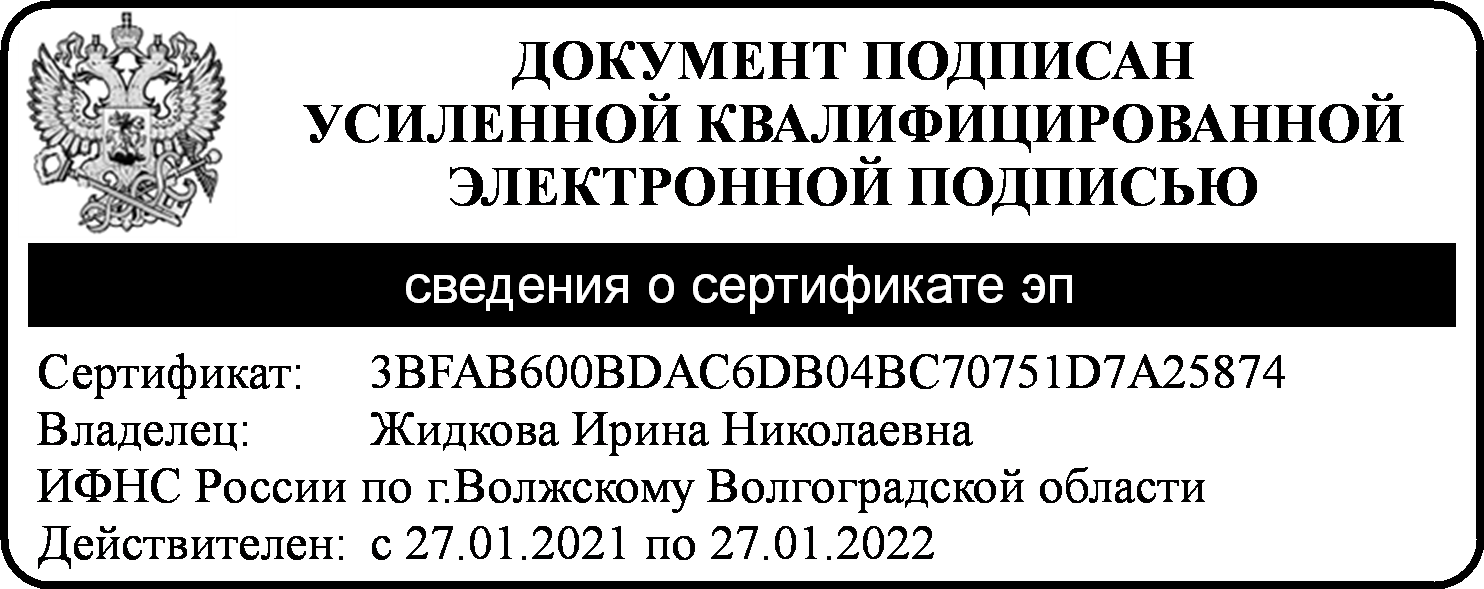 